Name_______________________	 Historical Figure_______________________Biography Project - Quarter 3Part 1: Presentation (50 Points)-Due March 12-15You will  present a one to three minute presentation about your historical figure to the class.  It will be presented from memory (without notes) and must include the following information about your historical figure:Early LifePath to ProminenceRole in historical eventsHistorical significanceYou will also create a slide to use as a visual for your presentation.  It may include one image or a selection of images, but may not contain any words except the name of your person.Research Template (5 Points) - Due March 11To prepare for the presentation and evaluation, you will be required to complete research about your assigned figure.  A template will be provided for you.  Completion of the research template is worth five points of the project grade.Peer Evaluation (5 Points)You will complete peer evaluations during the presentations. Your behavior during presentations will also factor into your grade.Part 2: Research Based Evaluation (40 Points) - March 11The last part of your project will be a classroom exam based on your research of your historical figure. The exam will include short response questions based on your knowledge of your historical figure.  You will not be able to use any notes on the exam so you should prepare by reviewing your research materials.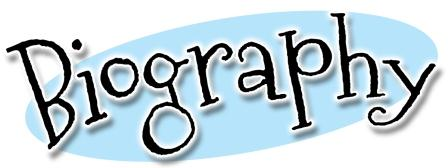 Presentation RubricCATEGORY4321Posture and Eye ContactStands up straight, looks relaxed and confident. Establishes eye contact with everyone in the room during the presentation.Stands up straight and establishes eye contact with everyone in the room during the presentation.Sometimes stands up straight and establishes eye contact.Slouches and/or does not look at people during the presentation.VolumeVolume is loud enough to be heard by all audience members throughout the presentation.Volume is loud enough to be heard by all audience members at least 90% of the time.Volume is loud enough to be heard by all audience members at least 80% of the time.Volume often too soft to be heard by all audience members.ContentShows a full understanding of their person.Shows a good understanding of their person.Shows a good understanding for part of their person.Does not seem to understand their person.Speaks ClearlySpeaks clearly and distinctly all (100-95%) the time, and mispronounces no words.Speaks clearly and distinctly all (100-95%) the time, but mispronounces one word.Speaks clearly and distinctly most ( 94-85%) of the time. Mispronounces no more than one word.Often mumbles or can not be understood OR mispronounces more than one word.Preparedness-LengthStudent is completely prepared and presentation lasts the full allotted amount of time.  It was evident that the student had practiced their speech.Student seems pretty prepared but length of presentation was under 2 minutes.The student is somewhat prepared, but the length of presentation meets minimum requirements of 1 minute.Student does not seem at all prepared to present and presentation is under 1 minute.